Thông tin chi tiết kế hoạch lựa chọn nhà thầu Top of FormBottom of Form[Số gói thầu : 1] 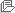 Top of FormBottom of FormTrang chủXây dựng và phát triển bởi Bộ Kế hoạch và Đầu tưSố KHLCNT 20220602996 - 00Loại thông báo Thông báo thựcHình thức thông báo Đăng lần đầuTên KHLCNT Khám sức khỏe định kỳ cho CBCNV Nhà máy In tiền Quốc gia năm 2022Bên mời thầu Nhà máy In tiền Quốc gia Phân loại Hoạt động chi thường xuyênPhạm vi điểu chỉnh Trong phạm vi điều chỉnh của luật đấu thầu Ngày phê duyệt KHLCNT 01/06/2022Số QĐ phê duyệt KHLCNT Quyết định phê duyệt Kế hoạch mua sắm dịch vụ và Kế hoạch lựa chọn nhà thầu số 207/QĐ-NMI ngày 01/6/2022 của Tổng giám đốcGiá dự toán 1.594.924.000 VNDNgày đăng tải 03/06/2022STTLĩnh vực LCNTTên gói thầuGiá gói thầu (VND)Chi tiết nguồn vốnHình thức LCNTPhương thức LCNTThời gian bắt đầu tổ chức LCNTLoại hợp đồngThời gian thực hiện hợp đồngĐịa điểm thực hiện gói thầuSố TBMT/TBMST đã tạo1Phi tư vấnKhám sức khỏe định kỳ cho CBCNV Nhà máy In tiền Quốc gia năm 20221.594.924.000 Vốn sản xuất kinh doanh của Nhà máy In tiền Quốc giaĐấu thầu rộng rãi, trong nước không sơ tuyển, qua mạngMột giai đoạn một túi hồ sơTháng 6 Năm 2022Theo đơn giá cố định120 NgàyThành phố Hà NộiQuyết định phê duyệt   QD 207 - 2022.pdf 